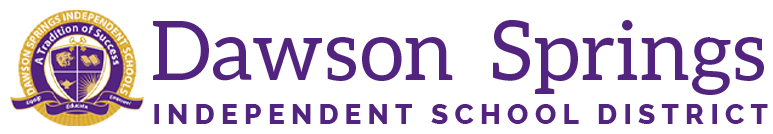 Dawson Springs Elementary SchoolWhere the teachers and students give 100% every day and failure is not an option.  Panthers Prowling to Proficiency!August 2023 Board Meeting Elementary Principal ReportJennifer WardAcademic ProgressKindergarten teachers completed the initial screener for our incoming students.Lots of positive feedback on the assessmentOur full-day PK program is definitely  giving us huge benefits!All of our students, except new and incoming Kindergarten students have been placed into Reading Mastery Groups for the year.  Remember, these are flexible groups based on student improvement throughout the school year.The Brigance K screener will be scheduled within the first 30 days of school.  Professional Development Information for 2023/2024: Teachers participated in the following Professional Development during the past few PD days:One Screen Training with Mr. Spencer Spratt and Mr. Jay Vaughn.  I can’t thank them enough for their training and support with the staff already on our new One Screen boards.  Teachers have been able to get their hands on the boards and get used to the new devices prior to students coming back.Mrs. Gray led the iReady Training for all staff members that included information covering our literacy component for the new screener we will conduct on all students to fulfill requirements on students grades K-2.  All of our instructional assistants helped to create each of our students a transportation badge as well as a lunch room badge.This is such a huge undertaking on the first day of school, and with our PD scheduled days this year, we were able to get that completed ahead of time.  Thank you to all of our support staff for getting this completed for us!!!Upcoming Events:August 30 - 8-9 AM Kindergarten Boo Hoo Breakfast for parents hosted by FRYSC in the elementary data room.August 29 - Staff opening dayAugust 30 - Students return